30. heti gridProgramok műsorkezdéstől - 12 óráig Programok 12 órától - 18 óráig (30.)Programok 18 órától - műsorzárásig (30.)Hétfő 2019.07.22Kedd 2019.07.23Szerda 2019.07.24Csütörtök 2019.07.25Péntek 2019.07.26Szombat 2019.07.27Vasárnap 2019.07.28Hétfő 2019.07.22Kedd 2019.07.23Szerda 2019.07.24Csütörtök 2019.07.25Péntek 2019.07.26Szombat 2019.07.27Vasárnap 2019.07.28Hétfő 2019.07.22Kedd 2019.07.23Szerda 2019.07.24Csütörtök 2019.07.25Péntek 2019.07.26Szombat 2019.07.27Vasárnap 2019.07.28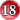 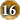 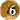 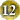 